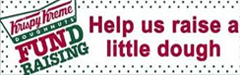 IT’S TIME FOR THE BEST FUNDRAISER AROUND…KRISPY KREME DONUTS ARE COMING TO WEST MORRIS CENTRAL AGAIN!!SUPPORT PROJECT GRADUATION 2017ALL WEST MORRIS SENIORS WILL BE SELLING KRISPY KREME DONUTS TO RAISE MONEY TO MAKE THEIR PROJECT GRADUATION EVENT THE BEST NIGHT EVER!SENIORS – SELL TO ALL YOUR FAMILY AND FRIENDSPARENTS OF SENIORS – SELL TO YOUR NEIGHBORS AND COWORKERSTEACHERS, FRESHMAN, SOPHOMORES AND JUNIORS – SEE A SENIOR TO PLACE YOUR ORDERS 1 DOZEN GLAZED DONUTS  $81 DOZEN SPECIAL VARIETY DONUTS  $10(chocolate iced, lemon filled, raspberry filled or kreme filled*)(*one variety per dozen)1 LB GROUND COFFEE (rich, smooth, or decaf)  $10ALL COMPLETED ORDER FORMS MUST BE DROPPED OFF AT WMC MAIN OFFICE BYMONDAY, DECEMBER 12TH BY 3PORDER PICK-UP OUTSIDE THE CAFETERIA WEDNESDAY, DECEMBER 21ST IMMEDIATELY AFTER SCHOOLVisit krispykreme.com to learn more about Krispy KremeAny questions, please contact Beth Leloia of Project Graduation at leloia45@comcast.netPlease visit wmchsprojectgraduation.com for info on Project Graduation 2017